PERMOHONAN MENDIAMI ASRAMA KEPADA PELAJAR – PELAJAR SENIOR BAGI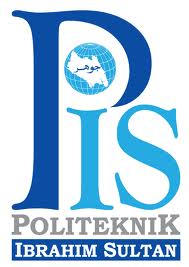   SESI DIS 2018PELAJAR – PELAJAR SENIOR YANG INGIN MEMOHON UNTUK MENDIAMI ASRAMA BAGI SESI DIS 2018 PERLU MEMUAT TURUN BORANG PERMOHONAN MENDIAMI ASRAMA DI LAMAN WEB PIS MENGIKUT TURUTAN BERIKUT: BORANG YANG TELAH DIISI DENGAN LENGKAP PERLU DIHANTAR KE   KAUNTER  PENGURUSAN KOLEJ KEDIAMAN BERMULA PADA I OKTOBER  2018 SEHINGGA 31 OKTOBER 2018. BORANG YANG LEWAT DIHANTAR SELEPAS TARIKH TERSEBUT TIDAK AKAN DILAYAN.KEPUTUSAN PERMOHONAN PELAJAR YANG BERJAYA AKAN DIPAPARKAN DI LAMAN WEB PIS PADA 18 NOVEMBER 2018 .